Erzincan Defterdarlığı Muhakemat Müdürlüğü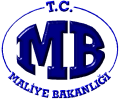 Bakanlığımızın veya Diğer İdarelerin Alacağının Tahsili İçin Yapılacak İşlemler SüreciEvrak Giriş Kaydının YapılmasıHazırlayan : Murat DEREBAŞIOnaylayan : Av.Adem AKTÜRK/Muhakemat Müdürü V.NoAktivite AdıAktivite AçıklamasıTekrar SıklığıGerçekleştirenOnaylayanDanışılanAktarılan (Bilgi Verilen)Kullanılan Doküman (Talimat, Prosedür, Form)Kullanılan Yazılım– EkranYetkinlik         (En fazla 5 adet)Sorumlu Kişinin Almış Olması Gereken Eğitim(ler)Tedarikçi Marifetiyle?1Evrak Giriş Kaydının YapılmasıEvrak memuru tarafından METOP sistemine kaydının yapılıp giriş numarası alınmasıHer SeferindeEvrak Kayıt MemuruxxMuhakemat MüdürüxMETOPHukuki Evrak İşlem BilgisiHukuki Evrak İşlem ProsedürleriHayır2Havale EdilmesiBakanlığımız birimleri yada diğer idareler tarafından alacak takibiyapılmak üzere gönderilen bilgi ve belgelerin Muhakemat Müdürü tarafından uygun görülen avukatın adı yazılmak suretiyle dosyanın havale edilmesiHer SeferindeMuhakemat MüdürüxxHazine AvukatıxxHukuki Süreç BilgisiHukuki Süreç İşlemleriHayır3Bilgi ve Belgelerin/Dosyanın İncelenmesi ve DeğerlendirilmesiAvukat tarafından ilgili mevzuat ve içtihatlar çerçevesinde bilgi ve belgelerin incelenmesiHer SeferindeHazine AvukatıxMuhakemat MüdürüMuhakemat MüdürüBAHUMMerkezİşlemYönergesixMuhakeme (Teknik)Problem Çözme TeknikleriHayır4Ödemeye Davet Mektubunun HazırlanmasıAvukat tarafından alacağın takibinin Muhakemat Müdürlüğü tarafından yapılacağı hallerde ödemeye davet mektubunun hazırlanmasıHer SeferindeHazine Avukatıxxxxxİcra Takibatı Başlatmaİcra Takibatı Başlatma İşlemleriHayır5Yetkili Makam TarafındanİmzalanmasıÖdemeye Davet Mektubunun Muhakemat Müdürü tarafından imzalanmasıHer SeferindeMuhakemat MüdürüMuhakemat MüdürüxxxxProfesyonellik ve UzmanlıkBireysel Motivasyonve Performans TeknikleriHayır6Evrak Çıkış Kaydının YapılmasıEvrak memuru tarafından METOP sistemine kaydının yapılıp çıkış numarası alınmasıHer SeferindeEvrak Kayıt MemuruxxxxMETOPYazışma ve Belge YönetimiDoküman ve Arşiv YönetimiHayır7İcra Takibine BaşlanmasıÖdemeye davet mektubu gönderilen borçlu tarafından verilen süre içerisinde ödeme yapılmaması halinde avukat tarafından icra takibine başlanmasıHer SeferindeHazine Avukatıxxxxxİcra Takibi Yürütme ve Sonlandırmaİcra Takibi Yürütme ve Sonlandırma İşlemleriHayır8Bilgi Yazısının Hazırlanmasıİcra takibi neticesinde yapılan tahsilattan ilgili birim/idareye bilgi verilmek üzere yazı hazırlanmasıHer SeferindeHazine AvukatıxxxxxResmi YazışmaYazılı İletişimHayır9Yetkili Makam TarafındanİmzalanmasıBilgi yazısının Muhakemat Müdürü tarafından imzalanmasıHer SeferindeMuhakemat MüdürüMuhakemat Müdürüxxxxİç Kontrol Mevzuatı BilgisiKontrol ve DenetimHayır10Evrak Çıkış Kaydının YapılmasıEvrak memuru tarafından METOP sistemine kaydının yapılıp çıkış numarası alınmasıHer SeferindeEvrak Kayıt MemuruxxxxMETOPMevzuat Bilgisi ve UygulamaMevzuatHayır11Dosyanın Saklıya AlınmasıAlacak takibi sonuçlanan dosyanın Muhakemat Müdürünün onayını müteakip saklıya alınmasıHer SeferindeArşiv MemuruMuhakemat MüdürüxxxxArşiv YönetimiDoküman ve Arşiv YönetimiHayır12Hayır13Hayır141516Hazırlayan:  Murat DEREBAŞIHazırlayan:  Murat DEREBAŞIHazırlayan:  Murat DEREBAŞIOnaylayan: Av.Adem AKTÜRK/Muhakemat Müdürü V.Onaylayan: Av.Adem AKTÜRK/Muhakemat Müdürü V.Onaylayan: Av.Adem AKTÜRK/Muhakemat Müdürü V.Onaylayan: Av.Adem AKTÜRK/Muhakemat Müdürü V.Onaylayan: Av.Adem AKTÜRK/Muhakemat Müdürü V.